Резюмепретендента на вакантную должностьОбразованиеОпыт работы(в хронологическом порядке, начиная с последнего места работы)1. 2. Знание иностранных языков:Оцените уровень своих знаний по пятибалльной шкале (5 – свободно)Навыки владения компьютеромКонтактная информация:Дата заполнения анкеты:    13.08.2014                                                                                       Подпись:Ф.И.О.Пашкова Виктория Георгиевна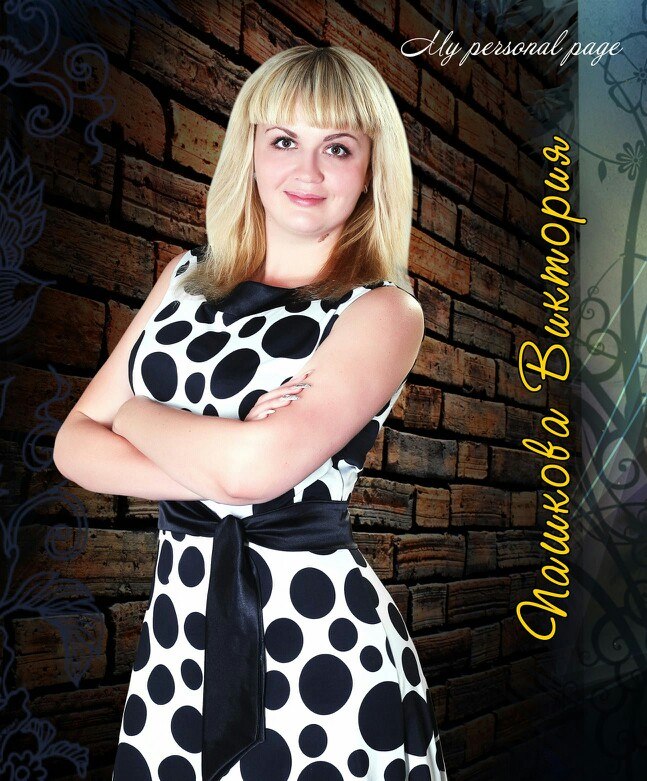 Дата рождения26.03.1991г.Место рожденияСтавропольский край с. КрасногвардейскоеДата поступления и окончанияНаименование учебного заведения (полностью), форма обученияСпециальность2009-2014Ставропольский государственный аграрный университет, очная форма обучения Технолог сельскохозяйственного производства по специальности технология производства и переработки с.х. продукцииГодыМесто работыЗанимаемая должность2013 год август - октябрьОАО «Сочинский мясокомбинат»Мастер цеха готовой продукцииОсновные обязанности: ведение документации цеха, контроль приема и отправки продукции, контроль качества упаковки продукции, контроль за хим средствами и инвентарем цеха.Средний доход (зарплата + премии): 22 000 + 6000-8000Что было причиной  увольнения: окончание рабочего договораГодыМесто работыЗанимаемая должностьОктябрь 2013 – август 2014Ставропольский государственный аграрный университет Методист кафедры генетики и разведенияОсновные обязанности: ведение архива, прием и консультация студентов, телефонные переговоры, работа с текущей документацией.Средний доход (зарплата + премии): 8000 + 2000-2500Что было причиной  увольнения:  хотелось бы найти более высокооплачиваемую работуЯзыкСтепень владенияВы изучали язык:АнглийскийПисьменный -4Устный -4В школеАнглийскийЧтение -5В ВУЗеАнглийскийПонимание -5СамостоятельноАнглийскийПрограммы: Microsoft Word, Microsoft Access, Microsoft Excel, Microsoft PowerPoint, интернет браузеры и прочие программы.Навыки работы с офисной техникой: принтер, сканер, факс, копир и др.Оцените скорость печати:Русская (быстрая, средняя, медленная):  быстраяЛатинская (быстрая, средняя, медленная): средняяКакой режим работы Вас устраивает (полный рабочий день, неполный рабочий день, ненормированный рабочий день): полный рабочий день.Возможность командировок (без командировок, 2-3 раза в год, более 5 раз в год): более 5 раз в год.Отметьте, пожалуйста, какими профессиональными качествами и навыками Вы, на Ваш взгляд обладаете:Ваши сильные стороны: ответственность, пунктуальность, находчивость,  общительность.Ваши недостатки: курениеУкажите, пожалуйста, желаемый размер заработной платы:  15000Когда Вы смогли бы приступить к работе: в любой день неделиСемья (семейное положение, дети – год рождения): не замужем Дополнительная информация:Дополнительная информация:Имеете ли заграничный паспортдаИмеете ли водительские права (категория, стаж вождения)да, имею. Категория В, 2 годаИмеете ли личный автомобиль-  нетИмеете ли Вы какие-либо ограничения по здоровью- нетАдрес по прописке:Г. Ставрополь, ул. Серова 523Прописка – постоянная/временная?ВременнаяАдрес фактического проживанияГ. Ставрополь ул. Андреевская 4, кв. 51Телефоны (дом., моб.):Время, в которое Вам можно звонить:8-909-769-18-81С8.00- 21.00